Муниципальное бюджетное дошкольноеобразовательное учреждениедетский сад № 31 х. Тельманмуниципального образованияГулькевичский районЗанимательный досугпо опытно – экспериментальной деятельности в подготовительной группе «Экскурсия в лабораториюпрофессора Всезнайки».Воспитатель: Лысанская Т. Н.Цель: Развитие познавательной активности в процессе детского экспериментирования.Задачи:Расширение представлений детей об окружающем мире через знакомство с основными физическими свойствами и явлениями.Развивать навыки исследования, умения анализировать наблюдаемые явления, формулировать выводы. Закреплять опыт выполнения правил техники безопасности при проведении экспериментов.Воспитывать доброжелательные отношения, умение работать в команде, развивать коммуникативные навыки, обогащать словарный запас детей.Развивать интереса детей к экспериментальной деятельности.Создание эмоционально-положительного настроя детей.Ход:Слайд 1.Воспитатель выступает в роли профессора Всезнайки.Дети заходят в группу, где их встречает профессор.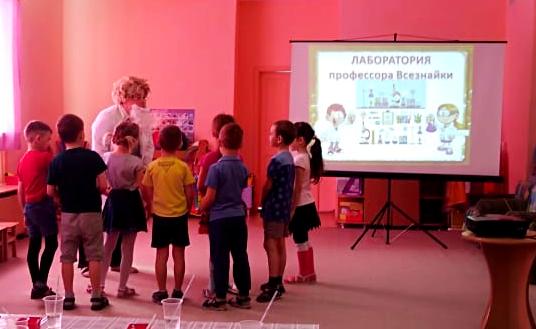 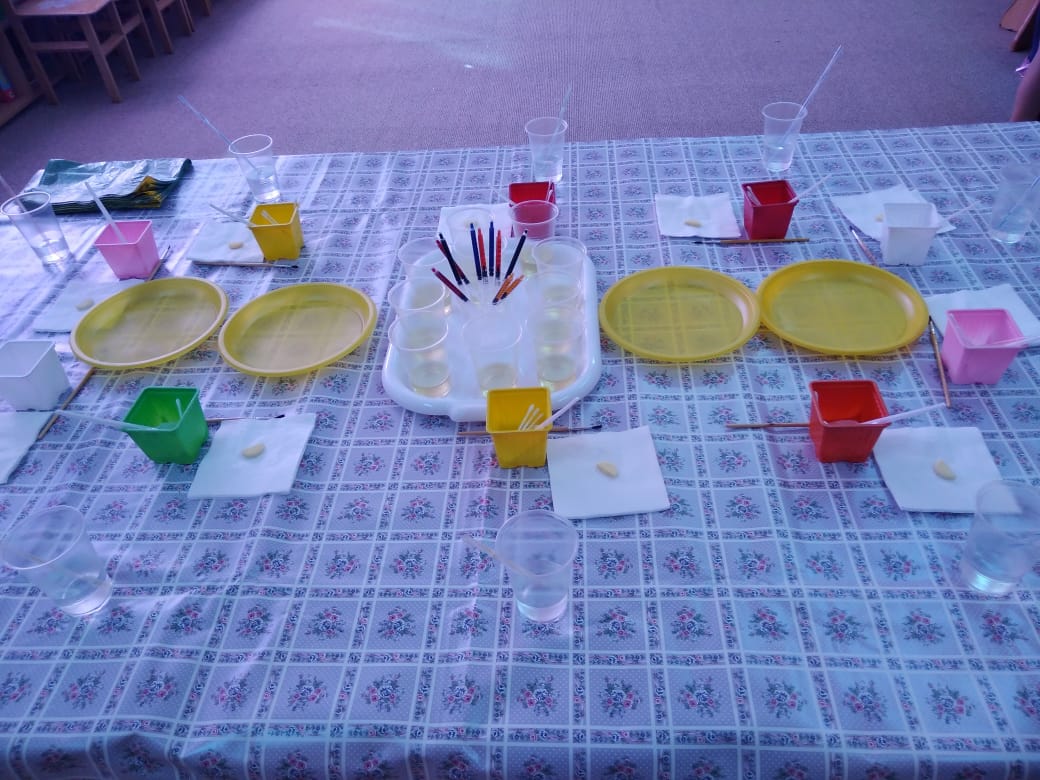 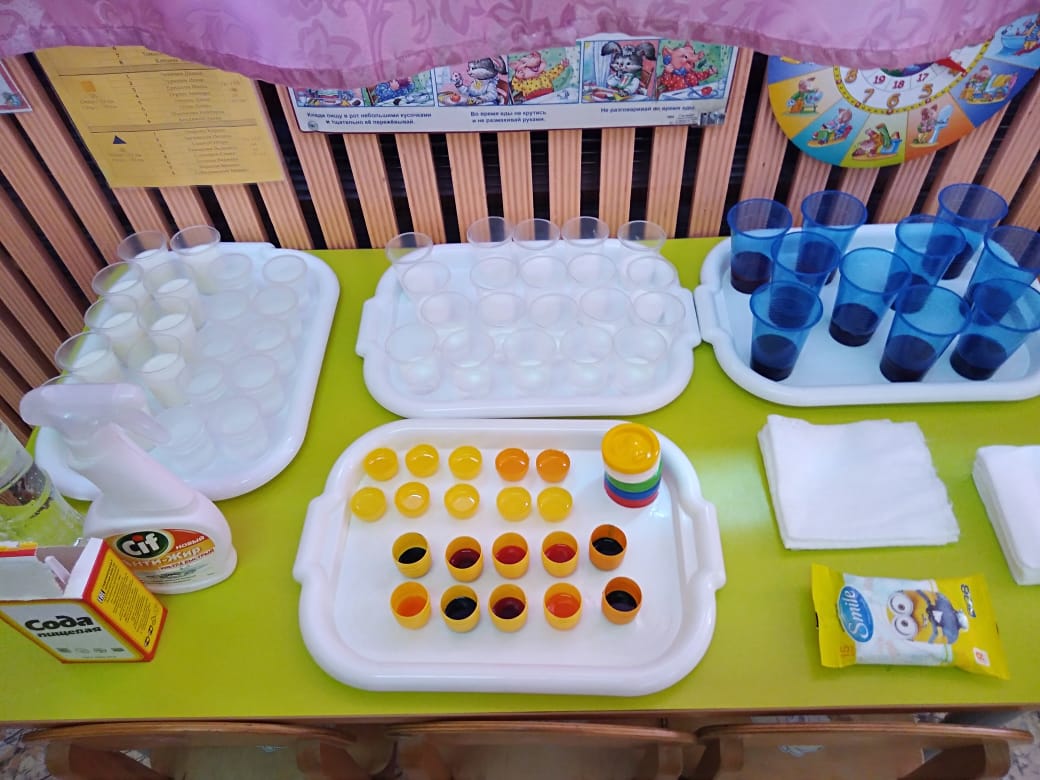 Профессор:  Здравствуйте ребята! Меня зовут профессор Всезнайка, и я рад приветствовать вас в своей супер – пупер классной лаборатории! А что такое лаборатория?… Правильно – это место где проводят различные опыты и исследования. Вот и мы с вами сегодня сделаем несколько опытов и узнаем кое-что новое.Хотите?Дети: Да.Слайд 2.Профессор:  Но нам необходимо подготовится. Для начала давайте озвучим правила поведения в лаборатории? Как вы думаете, какие они?Ответы детей.Профессор:  Молодцы ребята! А теперь одеваем защитную одежду и вперед – к экспериментам и знаниям!!!Профессор:  Для меня, ваш приход в мою лабораторию – это праздник! И я приготовил вам сюрприз… (надувает воздушный шарик и отпускает его, тот улетает и сдувается). Ой, забыл завязать. Ребята, а скажите, что случилось с шариком? ... Почему он стал из маленького большим? Что было внутри шарика? Что случилось, когда шарик отпустили? Куда делся воздух?Ответы детей.Профессор:  Скажите, а мы можем увидеть воздух? Почему?Дети: Нет, он прозрачный.Профессор:  Воздух это газообразная летучая субстанция, на нашей планете и в космосе существует множество разнообразных газов. Я предлагаю вам провести один маленький опыт и попытаться все же увидеть воздух!Вызнаете, что такое гейзер? Это природное явление, при котором газ в виде пара вырывается из под воды и создает природные фонтаны с пузырями. Давайте сделаем свои маленькие гейзеры.Слайд 3.Опыт «Гейзер»Дети даются стаканы с водой и трубочки для коктейля. Нужно опустить трубочку в воду и подуть в нее. Профессор:  Что произошло с водой? Пузыри чего мы наблюдали в ней? Откуда мы брали воздух? … Почему пузыри стремились вверх?Ответы детей.Профессор:  Мы можем сделать вывод: В нас есть воздух, и, пропуская его через воду, мы можем наблюдать воздух в виде пузырей. Так как воздух легче воды пузыри стремятся вверх и лопаются, высвобождая его.Профессор:  А вода – это жидкость? Какие жидкости вы еще знаете?Слайд 4.Дети: Сок, молоко, чай, шампунь и др.Профессор:  А подсолнечное масло это жидкость? … Давайте попробуем соединить две эти жидкости – воду и масло, и посмотрим, что получится!Опыт «Смешивание»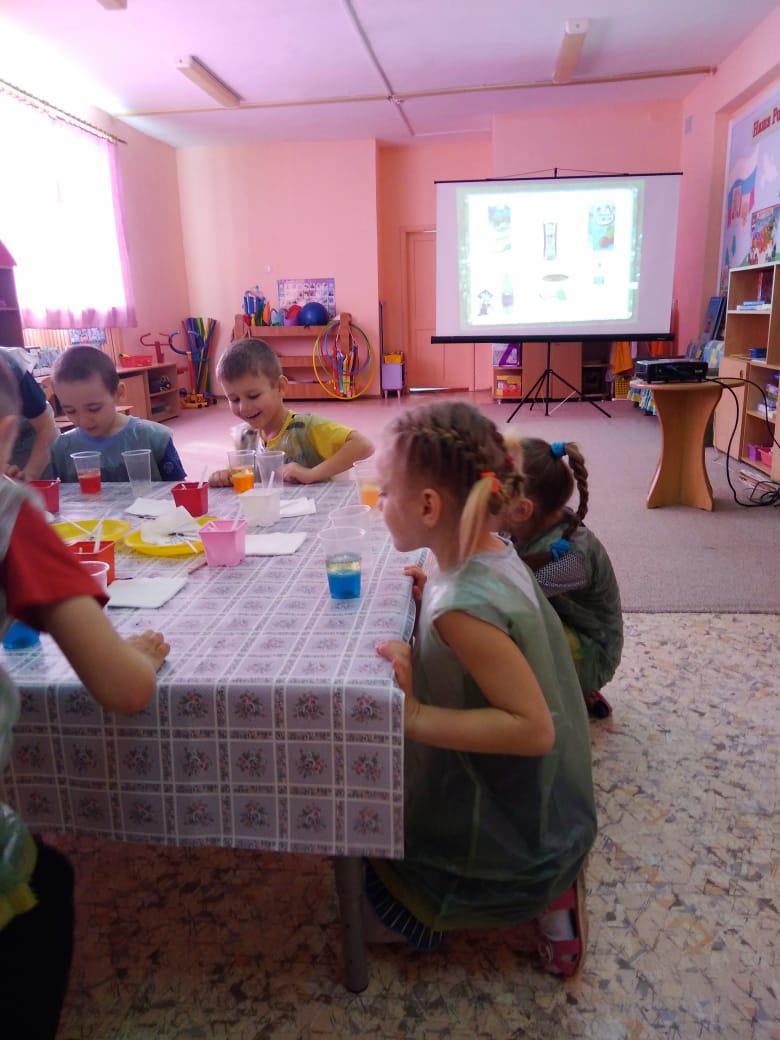 Дети даются стаканы с водой и маслом, емкость с красителем, соломинка.Им предлагается сначала подкрасить воду, чтобы было лучше видно смешивание, а потом добавить ее к маслу и перемешать.Профессор:  Масло растворилось в воде? Как вы думаете, почему? …Ответы детей.Профессор:  Мы можем сделать вывод: Масло плотнее и легче воды, поэтому вода выталкивает его наверх. А теперь давайте попробуем добавить к нашим соединенным жидкостям воздух. И посмотрим, что получится?Опыт «Волшебные пузыри»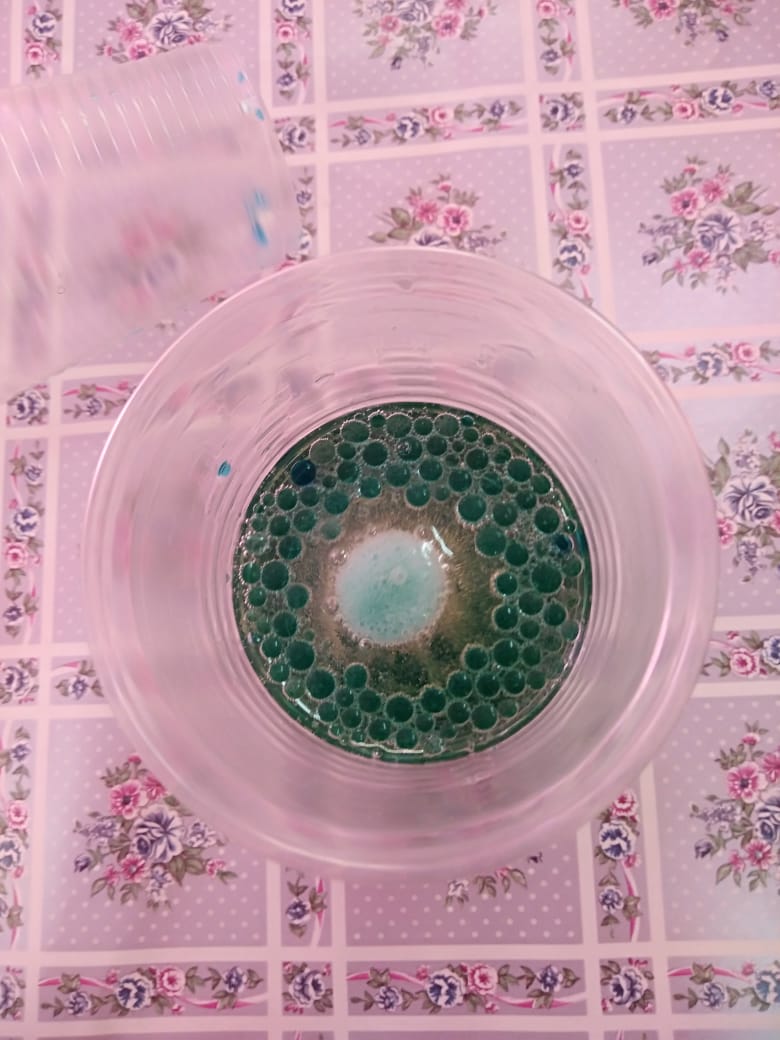 Детям предлагается добавить в стакан с подкрашенной водой и маслом шипучие таблетки.Профессор:  Что происходит в стакане? Что это за пузыри? Почему они поднимаются вверх? …Профессор:  Мы можем сделать вывод: При соприкосновении с водой, таблетки выделяют газ. Газ легче жидкости и поэтому пузыри поднимаются вверх и захватывают с собой подкрашенную воду.Профессор:  Мы теперь знаем с вами, что есть газообразные и жидкие вещества. А еще есть сыпучие вещества. Как вы думаете, почему их так назвали? Какие сыпучие вещества вы знаете? …Слайд 5.Дети: Песок, мука, сахар, соль, крупа и др.Профессор: Все вы были на море и видели следы на мокром песке. Давайте вообразим себя на морском берегу и немножко разомнемся и поиграем.Динамическая пауза «Следы».Профессор: Мы свами соединяли жидкости с газом. А теперь, давайте их соединим с сыпучим веществом. И посмотрим, что получится? Слайд 6.Вы знаете, что такое вулкан? Вулкан — это гора, на вершине которой есть отверстие – это кратер, внутри вулкана проходит канал, называемый жерлом вулкана, по которому расплавленная масса горных пород — магма, поднимается. Когда во время извержения вулкана магма выходит на поверхность, она меняет свое название, становиться лавой. Но на поверхность земли выбрасывается не только лава, а еще много ядовитых газов, пепла и вулканических бомб. Хотите мы с вами устроим извержение вулкана, прямо здесь, в лаборатории?Опыт «Разноцветные вулканы»Детям даются стаканы с подкрашенной водой и емкости с жидким мылом и содой. Им предлагается добавить мыло и соду в воду и перемешать. Уксус добавляет сам воспитатель.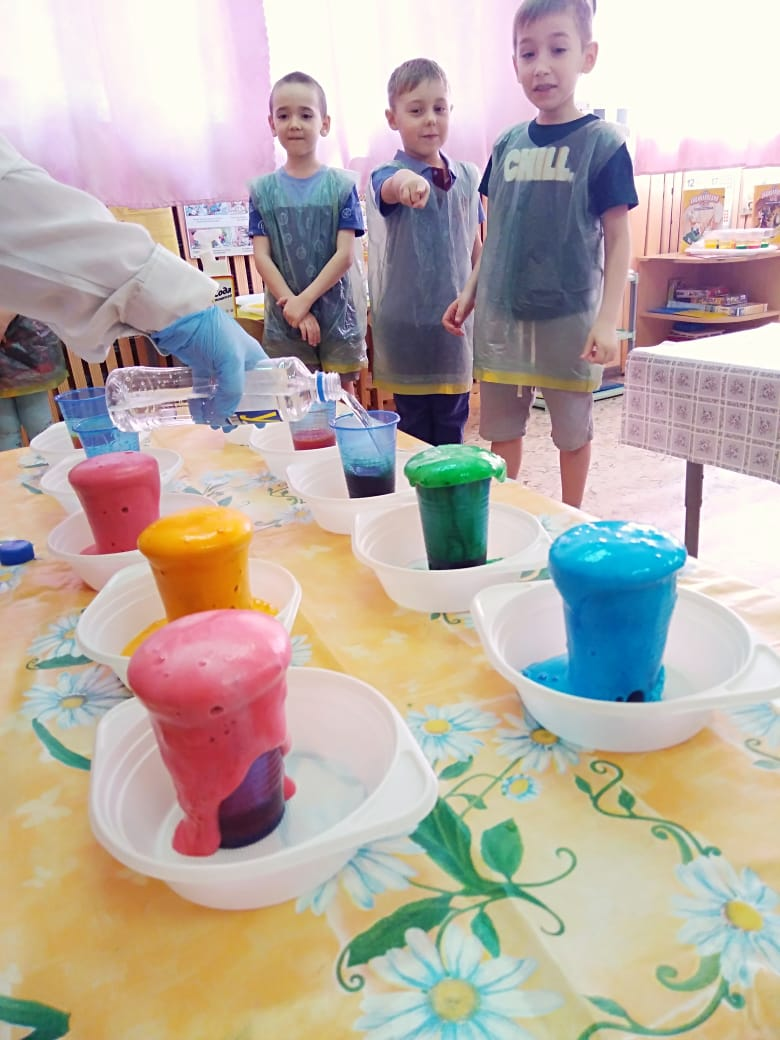 Профессор: Чтобы из наших стаканчиков получились вулканы, нам необходимо добавить еще одну жидкость – уксус, который есть у каждой мамы на кухне. Это очень опасная жидкость, при попадании которой в глаз а или в рот будет очень серьезный ожог, поэтому уксус может добавить только взрослый.Профессор: Что произошло, когда мы добавили уксус? Откуда взялась пена? Почему пена из стакана устремилась наружу? …Ответы детей.Профессор:  Мы можем сделать вывод: При соединении соды и уксуса выделился газ, пузырьки которого стали бурлить и стремится вверх. А т. к. в стакане было еще и мыло то пузыри газа превратили его в большое количество пены и стали выталкивать ее из стакана.Профессор:  Все вещества, которые мы использовали, есть у каждого на кухне, а что за жидкость помогает нам очистить посуду от жира и остатков пищи?Слайд 7.Дети: Жидкость для мытья посуды.Профессор:  Правильно, эта жидкость специально изобретена, чтобы удалять жир и масло. Я предлагаю проверить, хорошо ли она работает?Опыт «Убегающее масло».В тарелку с водой детям предлагается добавить чайную ложку масла. Затем окунуть ватную палочку в средство для мытья посуды и поставить ее в центр капли масла.Профессор:  Что случилось с маслом? Почему? …Ответы детей.Профессор:  Мы можем сделать вывод: жидкость для мытья посуды действительно помогает удалить жир и масло.Профессор:  А у вас на кухне есть молоко? А ка вы думаете можно ли нарисовать узор на молоке? … Я предлагаю вам это проверить.Опыт «Узоры в молоке».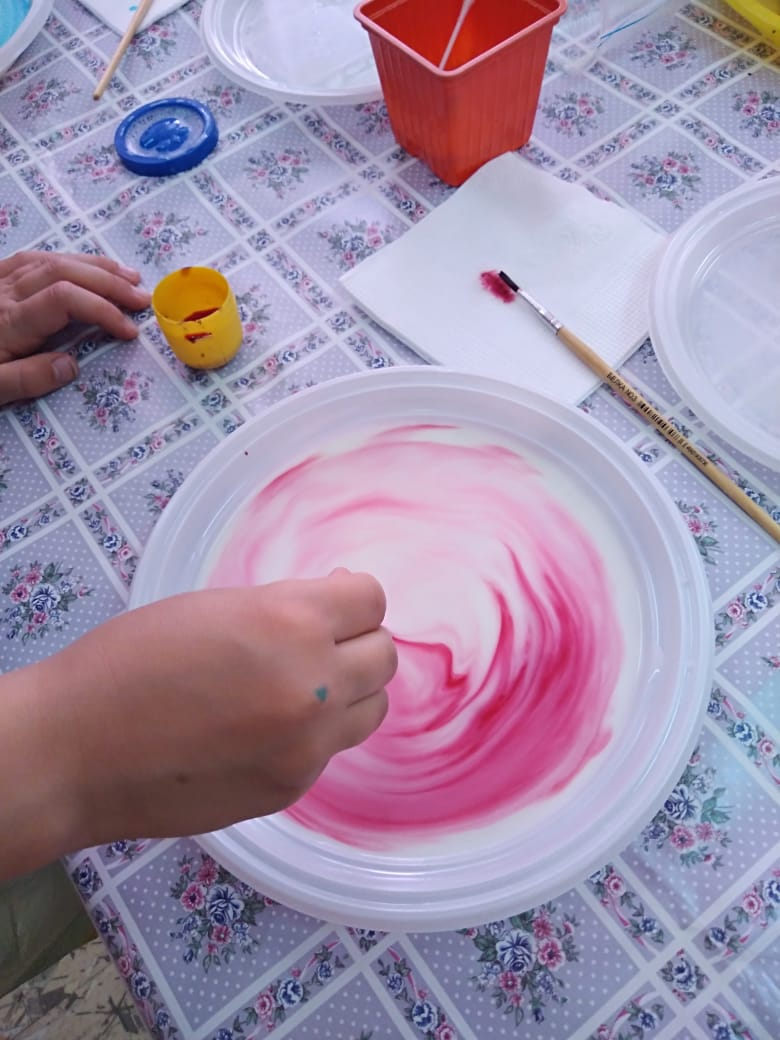 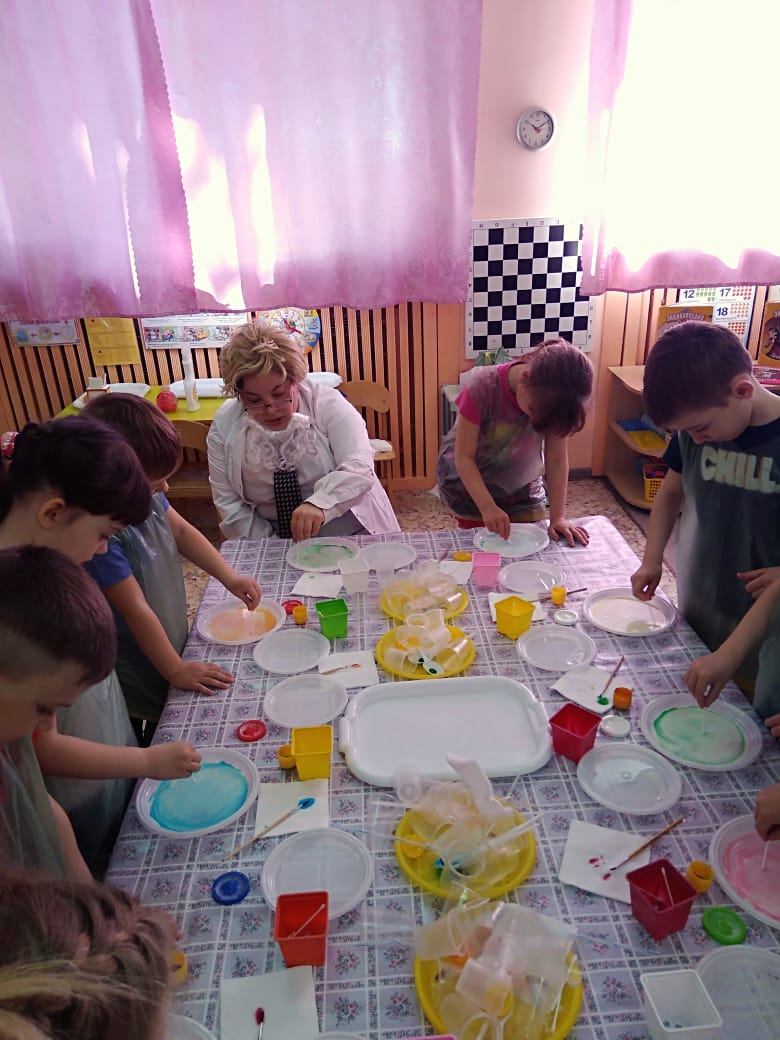 В тарелку с молоком детям предлагается добавить несколько капель красителя, а затем поместить в центр ватную палочку, смоченную в жидкости для мытья посуды.Профессор:  Что произошло с молоком и красителем? Как вы думаете, почему так произошло? …Ответы детей.Профессор:  Откуда берется молоко? Какие еще продукты делают из молока? Масло это жир? Какое вещество у нас на кухне борется с жиром? …Вывод: В молоке содержится жир и поэтому при соприкосновении с жидкостью для мытья посуды молекулы жира разбегаются и тянут за собой краску. В результате чего на молоке образуются узоры.Слайд 8.Профессор:  Вот и подошло к концу наше время в лаборатории. Вам понравилось у меня в гостях?! …Сегодня вы все показали себя просто прекрасными юными учеными! Я горжусь вами и хочу наградить вас сладкими призами!